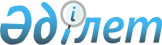 О внесении изменения и дополнений в приказ Председателя Комитета по правам интеллектуальной собственности Министерства юстиции Республики Казахстан
от 9 ноября 2002 года N 192 "Об утверждении Правил по составлению, подаче, рассмотрению заявки на регистрацию, регистрации и выдаче свидетельства на топологии интегральной микросхемы", зарегистрированный за N 2043
					
			Утративший силу
			
			
		
					Приказ и.о. Председателя Комитета по правам интеллектуальной собственности Министерства юстиции Республики Казахстан от 28 сентября 2004 года N 60-п. Зарегистрирован в Министерстве юстиции Республики Казахстан 4 октября 2004 года N 3125. Утратил силу приказом и.о. Министра юстиции Республики Казахстан от 23 апреля 2010 года N 136

      Сноска. Утратил силу приказом и.о. Министра юстиции РК от 23.04.2010 N 136 (порядок введения в действие см. п. 4).      В целях реализации  Закона  Республики Казахстан "О правовой охране топологий интегральных микросхем", приказываю: 

      1. Внести в  приказ  Председателя Комитета по правам интеллектуальной собственности Министерства юстиции Республики Казахстан от 9 ноября 2002 года N 192 "Об утверждении Правил по составлению, подаче, рассмотрению заявки на регистрацию, регистрации и выдаче свидетельства на топологии интегральной микросхемы", зарегистрированный в Реестре государственной регистрации нормативных правовых актов за N 2043 (опубликован в бюллетене нормативных правовых актов центральных исполнительных и иных государственных органов Республики Казахстан), следующие изменение и дополнения: 

      в Правилах по составлению, подаче, рассмотрению заявки на регистрацию, регистрации и выдаче свидетельства на топологии интегральных микросхем", утвержденных указанным приказом: 

      в подпункте 1) пункта 2 слова "уполномоченного органа" заменить словами "по вопросам охраны топологий интегральных микросхем"; 

      в подпункте 4) пункта 2 после слова "граждане" дополнить словами "Республики Казахстан"; 

      пункт 37 дополнить абзацем следующего содержания: 

      "автору топологии, не являющемуся правообладателем, уполномоченный орган выдает удостоверение, подтверждающее его авторство". 

      2. Управлению по обеспечению государственной политики в сфере промышленной собственности обеспечить государственную регистрацию настоящего приказа в Министерстве юстиции Республики Казахстан. 

      3. Контроль за исполнением настоящего приказа возложить на Заместителя Председателя Комитета по правам интеллектуальной собственности Министерства юстиции Республики Казахстан Амиргалиева А.Х. 

      4. Настоящий приказ вступает в силу с момента государственной регистрации в Министерстве юстиции Республики Казахстан.   

       И.о. Председателя 
					© 2012. РГП на ПХВ «Институт законодательства и правовой информации Республики Казахстан» Министерства юстиции Республики Казахстан
				